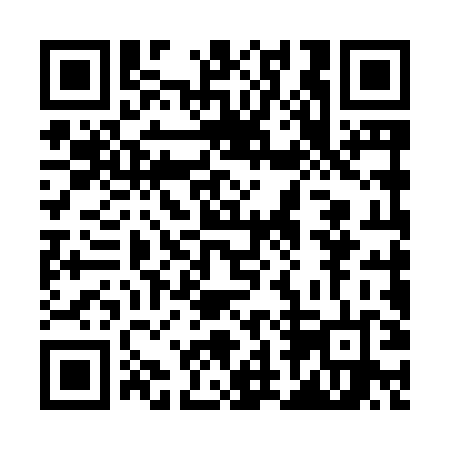 Ramadan times for Lesna, PolandMon 11 Mar 2024 - Wed 10 Apr 2024High Latitude Method: Angle Based RulePrayer Calculation Method: Muslim World LeagueAsar Calculation Method: HanafiPrayer times provided by https://www.salahtimes.comDateDayFajrSuhurSunriseDhuhrAsrIftarMaghribIsha11Mon4:314:316:2112:094:035:585:587:4212Tue4:284:286:1912:094:045:595:597:4313Wed4:264:266:1712:084:056:016:017:4514Thu4:234:236:1412:084:076:036:037:4715Fri4:214:216:1212:084:086:046:047:4916Sat4:194:196:1012:074:106:066:067:5117Sun4:164:166:0812:074:116:086:087:5318Mon4:144:146:0512:074:126:096:097:5419Tue4:114:116:0312:074:146:116:117:5620Wed4:094:096:0112:064:156:136:137:5821Thu4:064:065:5912:064:166:146:148:0022Fri4:034:035:5612:064:176:166:168:0223Sat4:014:015:5412:054:196:186:188:0424Sun3:583:585:5212:054:206:196:198:0625Mon3:563:565:5012:054:216:216:218:0826Tue3:533:535:4712:044:236:236:238:1027Wed3:503:505:4512:044:246:246:248:1228Thu3:483:485:4312:044:256:266:268:1429Fri3:453:455:4112:044:266:276:278:1630Sat3:423:425:3812:034:286:296:298:1831Sun4:404:406:361:035:297:317:319:201Mon4:374:376:341:035:307:327:329:222Tue4:344:346:321:025:317:347:349:253Wed4:314:316:291:025:327:367:369:274Thu4:284:286:271:025:347:377:379:295Fri4:264:266:251:025:357:397:399:316Sat4:234:236:231:015:367:417:419:337Sun4:204:206:211:015:377:427:429:368Mon4:174:176:181:015:387:447:449:389Tue4:144:146:161:005:397:467:469:4010Wed4:114:116:141:005:407:477:479:42